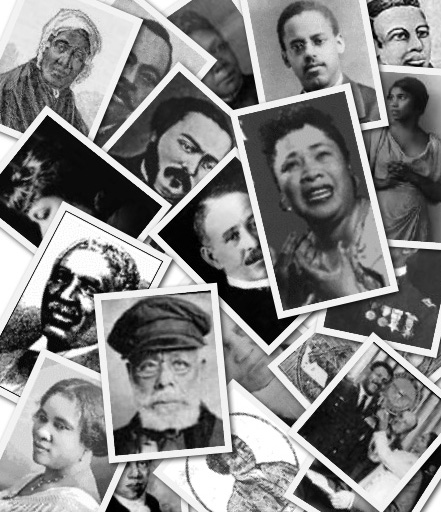 “The world cares very little about what a man or woman knows;it is what a man or woman is able to do that counts.”     – Booker T. Washington